บันทึกข้อความ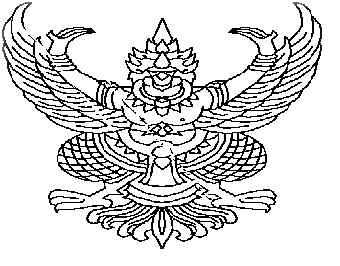 ส่วนราชการ..........................................................................................................................................ที่ ………………………………………..…………	วันที่......................................................................เรื่อง ขออนุมัติเปลี่ยนแปลงรายการงบประมาณ ครั้งที่ ......  ประจำปีงบประมาณ พ.ศ. ๒๕๖๗เรียน  อธิการบดีด้วย .............ระบุชื่อหน่วยงาน...........................................................ความประสงค์จะขออนุมัติ เปลี่ยนแปลงรายการงบประมาณที่ได้รับการจัดสรร ประจำปีงบประมาณ พ.ศ. ๒๕๖๗โดยการขอดำเนินการ	(    )  เปลี่ยนแปลงรายละเอียดค่าใช้จ่าย(    )  เปลี่ยนแปลงงบรายจ่าย(    )  ปรับแผนการใช้จ่ายงบประมาณ(    )  โอนเงินงบประมาณข้ามกิจกรรม(    )  ใช้เงินคงเหลือจากการดำเนินกิจกรรมไตรมาสที่ ๑-๓(    )  ใช้เงินเหลือจ่าย ไตรมาสที่ ๔(    )  อื่นๆ ระบุ.....................................................................................................เหตุผลความจำเป็น..............................................................................................................................................................................................................................................................................................................................................................ขอรับรองว่าการเปลี่ยนแปลงรายการงบประมาณไม่กระทบต่อเป้าหมายการดำเนินงานตามแผนปฏิบัติการ ประจำปีงบประมาณ พ.ศ. ๒๕๖๗ ที่กำหนดไว้ จึงเรียนมาเพื่อโปรดพิจารณา					ลงชื่อ...................................................... ผู้ขออนุญาต    	               ( .......................................................)รายละเอียดประกอบการพิจารณาเพื่อขออนุมัติเปลี่ยนแปลงรายการงบประมาณครั้งที่ ...........  ประจำปีงบประมาณ พ.ศ. 2567***********************************************ลงชื่อหัวหน้าหน่วยงาน(.....................................................).................ระบุตำแหน่ง ...............รายละเอียดงบลงทุน ครุภัณฑ์ทั่วไป ประจำปีงบประมาณ พ.ศ. 2567รายละเอียดงบลงทุน ครุภัณฑ์คอมพิวเตอร์และอุปกรณ์ต่อพ่วง  ประจำปีงบประมาณ พ.ศ. 2567รายละเอียดงบลงทุน ที่ดินและสิ่งก่อสร้างประจำปีงบประมาณ พ.ศ. 2567ความเห็นของหัวหน้าหน่วยงาน……………………………………………………………………………………………………………………………………………………………………………………………………………………ความเห็นของกองนโยบายและแผน……………………………………………………………………………………………………………………………………………………………………………………………………………………รายการเดิมรายการใหม่1. ประเภทงบประมาณ	...................................................2. รหัสแหล่งของเงิน       ...................................................3. รหัสงบประมาณ         ...................................................4. รหัสกิจกรรมหลัก       ...................................................5. แผนงาน 	...................................................6. ผลผลิต                   ..................................................7. รหัสกิจกรรม	...................................................8. โครงการ                 ...................................................9. กิจกรรมหลัก            ...................................................10. กิจกรรมรอง            ...................................................11. งบรายจ่าย	...................................................12.จำนวนเงินคงเหลือก่อนเปลี่ยนแปลง ...................  บาท - จำนวนเงินที่ต้องการโอนครั้งนี้              ............   บาท - จำนวนเงินคงเหลือหลังโอนเปลี่ยนแปลง  .............   บาท13.แผนการใช้จ่ายงบประมาณ ไตรมาสที่ .... (เดือน..........)14. รายละเอียดการดำเนินกิจกรรม14.1.................................................................................	     .................................................................................	     .................................................................................1. ประเภทงบประมาณ    ...................................................2. รหัสแหล่งของเงิน       ...................................................3. รหัสงบประมาณ        ...................................................4. รหัสกิจกรรมหลัก       ...................................................5. แผนงาน 	...................................................6. ผลผลิต                   ..................................................7. รหัสกิจกรรม	...................................................8. โครงการ 	...................................................9. กิจกรรมหลัก            ...................................................10. กิจกรรมรอง            ...................................................11. งบรายจ่าย	...................................................12.จำนวนเงินคงเหลือก่อนรับโอนเปลี่ยนแปลง ..............  บาท - จำนวนเงินที่รับโอนครั้งนี้                         .............  บาท - จำนวนเงินคงเหลือหลังโอนเปลี่ยนแปลง         ........... บาท13.แผนการใช้จ่ายงบประมาณ ไตรมาสที่ .... (เดือน..........)14. รายละเอียดการดำเนินกิจกรรม14.1.................................................................................	     .................................................................................	.................................................................................ลำดับที่รายการจำนวน / หน่วยนับราคาต่อหน่วยจำนวนเงินคุณลักษณะ(ระบุเป็นข้อ)เหตุผลความจำเป็น/คำชี้แจงเพื่อเพิ่มประสิทธิภาพการดำเนินงานระบุ..................................ทดแทนครุภัณฑ์เดิมเลขที่...ระบุ.......................รวมเป็นเงินทั้งสิ้นรวมเป็นเงินทั้งสิ้นรวมเป็นเงินทั้งสิ้นรวมเป็นเงินทั้งสิ้นลงชื่อหัวหน้าหน่วยงานผ่านการตรวจสอบแบบรูปรายการและวงเงินที่เสนอขอแล้ว(.....................................................).................ระบุตำแหน่ง ...............( นางกัญญาภัทร  หาญสุขพัฒนา )ผู้อำนวยการกองคลังลำดับที่รายการจำนวน / หน่วยนับราคาต่อหน่วยจำนวนเงินคุณลักษณะ(ระบุเป็นข้อ)เหตุผลความจำเป็น/คำชี้แจงเพื่อเพิ่มประสิทธิภาพการดำเนินงานระบุ..................................ทดแทนครุภัณฑ์เดิมเลขที่...ระบุ.......................รวมเป็นเงินทั้งสิ้นรวมเป็นเงินทั้งสิ้นรวมเป็นเงินทั้งสิ้นรวมเป็นเงินทั้งสิ้นลงชื่อหัวหน้าหน่วยงานผ่านการตรวจสอบแบบรูปรายการและวงเงินที่เสนอขอแล้วผ่านการตรวจสอบแบบรูปรายการและวงเงินที่เสนอขอแล้ว(.....................................................).................ระบุตำแหน่ง ...............( ผู้ช่วยศาสตราจารย์ ดร.ณรงค์ศักดิ์  ศรีสม )ผู้อำนวยการสำนักวิทยบริหารและเทคโนโลยีสารสนเทศ( นางกัญญาภัทร  หาญสุขพัฒนา )ผู้อำนวยการกองคลังลำดับที่รายการจำนวน / หน่วยนับราคาต่อหน่วยจำนวนเงินคุณลักษณะ(ระบุเป็นข้อ)เหตุผลความจำเป็น/คำชี้แจงเพื่อเพิ่มประสิทธิภาพการดำเนินงานระบุ..................................ทดแทนครุภัณฑ์เดิมเลขที่...ระบุ.......................รวมเป็นเงินทั้งสิ้นรวมเป็นเงินทั้งสิ้นรวมเป็นเงินทั้งสิ้นรวมเป็นเงินทั้งสิ้นลงชื่อหัวหน้าหน่วยงานผ่านการตรวจสอบแบบรูปรายการและวงเงินที่เสนอขอแล้วผ่านการตรวจสอบแบบรูปรายการและวงเงินที่เสนอขอแล้ว(.....................................................).................ระบุตำแหน่ง ...............( นายราชันย์  ทนันชัย )ผู้อำนวยการกองบริหารกายภาพสิ่งแวดล้อมและความลอดภัย( นางกัญญาภัทร  หาญสุขพัฒนา )ผู้อำนวยการกองคลัง